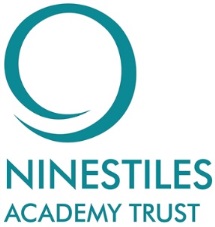 The Ninestiles Trust is committed to equal opportunities in employment and we positively welcome your application irrespective of your gender, race, disability, colour, ethnic origin, nationality, sexuality, marital status, responsibility for dependants, religion, trade union activity and age (up to 65).JOB APPLICATION FORM – TEACHING POSTS*Please refer to the attached Notes for Guidance before completing this Application1.  VACANCY DETAILS1.  VACANCY DETAILS1.  VACANCY DETAILS1.  VACANCY DETAILS1.  VACANCY DETAILS1.  VACANCY DETAILS1.  VACANCY DETAILS1.  VACANCY DETAILS1.  VACANCY DETAILS1.  VACANCY DETAILS1.  VACANCY DETAILS1.  VACANCY DETAILS1.  VACANCY DETAILS1.  VACANCY DETAILS1.  VACANCY DETAILS1.  VACANCY DETAILS1.  VACANCY DETAILS1.  VACANCY DETAILS1.  VACANCY DETAILSPosition applied for:Position applied for:Position applied for:Position applied for:School Main SubjectMain SubjectMain SubjectSubsidiary SubjectSubsidiary SubjectSubsidiary SubjectSubsidiary SubjectSubsidiary SubjectOther subject interests e.g. Sport, Music, Drama, Community Language.Please give details oppositeOther subject interests e.g. Sport, Music, Drama, Community Language.Please give details oppositeOther subject interests e.g. Sport, Music, Drama, Community Language.Please give details oppositeOther subject interests e.g. Sport, Music, Drama, Community Language.Please give details oppositeOther subject interests e.g. Sport, Music, Drama, Community Language.Please give details oppositeOther subject interests e.g. Sport, Music, Drama, Community Language.Please give details oppositeOther subject interests e.g. Sport, Music, Drama, Community Language.Please give details oppositeOther subject interests e.g. Sport, Music, Drama, Community Language.Please give details oppositeOther subject interests e.g. Sport, Music, Drama, Community Language.Please give details oppositeOther subject interests e.g. Sport, Music, Drama, Community Language.Please give details opposite2.  PERSONAL DETAILS2.  PERSONAL DETAILS2.  PERSONAL DETAILS2.  PERSONAL DETAILS2.  PERSONAL DETAILS2.  PERSONAL DETAILS2.  PERSONAL DETAILS2.  PERSONAL DETAILS2.  PERSONAL DETAILS2.  PERSONAL DETAILS2.  PERSONAL DETAILS2.  PERSONAL DETAILS2.  PERSONAL DETAILS2.  PERSONAL DETAILS2.  PERSONAL DETAILS2.  PERSONAL DETAILS2.  PERSONAL DETAILS2.  PERSONAL DETAILS2.  PERSONAL DETAILSFirst name(s)First name(s)SurnameSurnameSurnameAny previous name(s)Any previous name(s)Any previous name(s)Any previous name(s)Any previous name(s)Preferred title (if any)Preferred title (if any)Preferred title (if any)Preferred title (if any)Preferred title (if any)Preferred title (if any)Daytime phone numberDaytime phone numberDaytime phone numberDaytime phone numberDaytime phone numberDaytime phone numberDaytime phone numberEvening phone numberEvening phone numberEvening phone numberEvening phone numberEvening phone numberEvening phone numberMobile phone numberMobile phone numberMobile phone numberMobile phone numberMobile phone numberMobile phone numberEmail addressEmail addressEmail addressAddressPostcodePostcodeCorrespondence address if different from aboveCorrespondence address if different from aboveCorrespondence address if different from aboveCorrespondence address if different from aboveCorrespondence address if different from aboveCorrespondence address if different from aboveCorrespondence address if different from aboveCorrespondence address if different from aboveCorrespondence address if different from aboveCorrespondence address if different from aboveCorrespondence address if different from aboveCorrespondence address if different from abovePostcode Postcode Postcode Postcode Postcode Phone numberPhone numberPhone numberPhone numberPhone numberDfES NumberDfES NumberDfES NumberDo you require a work permit?Do you require a work permit?Do you require a work permit?Do you require a work permit?Do you require a work permit?Do you require a work permit?Do you require a work permit?Do you require a work permit?Do you require a work permit?YES / NOYES / NONational Insurance NumberNational Insurance NumberNational Insurance NumberNational Insurance NumberNational Insurance NumberNational Insurance NumberNational Insurance NumberAre you related to a councillor or employee of the Ninestiles Academy Trust? Are you related to a councillor or employee of the Ninestiles Academy Trust? Are you related to a councillor or employee of the Ninestiles Academy Trust? Are you related to a councillor or employee of the Ninestiles Academy Trust? Are you related to a councillor or employee of the Ninestiles Academy Trust? Are you related to a councillor or employee of the Ninestiles Academy Trust? Are you related to a councillor or employee of the Ninestiles Academy Trust? Are you related to a councillor or employee of the Ninestiles Academy Trust? Are you related to a councillor or employee of the Ninestiles Academy Trust? Are you related to a councillor or employee of the Ninestiles Academy Trust? Are you related to a councillor or employee of the Ninestiles Academy Trust? Are you related to a councillor or employee of the Ninestiles Academy Trust? Are you related to a councillor or employee of the Ninestiles Academy Trust? Are you related to a councillor or employee of the Ninestiles Academy Trust? Are you related to a councillor or employee of the Ninestiles Academy Trust? Are you related to a councillor or employee of the Ninestiles Academy Trust? Are you related to a councillor or employee of the Ninestiles Academy Trust? Are you related to a councillor or employee of the Ninestiles Academy Trust? YES / NOIf yes, please provide details:If yes, please provide details:If yes, please provide details:If yes, please provide details:If yes, please provide details:If yes, please provide details:If yes, please provide details:NameNameRelationship Relationship Position Position Position Department Department 3.  GENERAL TEACHING COUNCIL REGISTRATION3.  GENERAL TEACHING COUNCIL REGISTRATION3.  GENERAL TEACHING COUNCIL REGISTRATION3.  GENERAL TEACHING COUNCIL REGISTRATION3.  GENERAL TEACHING COUNCIL REGISTRATION3.  GENERAL TEACHING COUNCIL REGISTRATION3.  GENERAL TEACHING COUNCIL REGISTRATION3.  GENERAL TEACHING COUNCIL REGISTRATION3.  GENERAL TEACHING COUNCIL REGISTRATION3.  GENERAL TEACHING COUNCIL REGISTRATIONAre you registered with the General Teaching Council?Are you registered with the General Teaching Council?YES / NOYES / NOYES / NOYES / NOGTC NumberGTC NumberGTC NumberAre you registered with the General Teaching Council?Are you registered with the General Teaching Council?YES / NOYES / NOYES / NOYES / NO4.  APPLICANTS IN RECEIPT OF A PENSION4.  APPLICANTS IN RECEIPT OF A PENSION4.  APPLICANTS IN RECEIPT OF A PENSION4.  APPLICANTS IN RECEIPT OF A PENSION4.  APPLICANTS IN RECEIPT OF A PENSION4.  APPLICANTS IN RECEIPT OF A PENSION4.  APPLICANTS IN RECEIPT OF A PENSION4.  APPLICANTS IN RECEIPT OF A PENSION4.  APPLICANTS IN RECEIPT OF A PENSION4.  APPLICANTS IN RECEIPT OF A PENSIONAre you in receipt of a Teachers’ Pension?Are you in receipt of a Teachers’ Pension?Are you in receipt of a Teachers’ Pension?Are you in receipt of a Teachers’ Pension?YESYESYESNONONOIf yes, from what date did it take effect and the type of pension you are receiving? i.e Actuarially Reduced Benefits, Premature Retirement, Ill HealthIf yes, from what date did it take effect and the type of pension you are receiving? i.e Actuarially Reduced Benefits, Premature Retirement, Ill HealthIf yes, from what date did it take effect and the type of pension you are receiving? i.e Actuarially Reduced Benefits, Premature Retirement, Ill HealthIf yes, from what date did it take effect and the type of pension you are receiving? i.e Actuarially Reduced Benefits, Premature Retirement, Ill Health5.  INDUCTION5.  INDUCTION5.  INDUCTION5.  INDUCTION5.  INDUCTION5.  INDUCTION5.  INDUCTION5.  INDUCTION5.  INDUCTION5.  INDUCTIONDid you qualify as a teacher after May 1999?  If yes, where was the induction served?Did you qualify as a teacher after May 1999?  If yes, where was the induction served?Did you qualify as a teacher after May 1999?  If yes, where was the induction served?Did you qualify as a teacher after May 1999?  If yes, where was the induction served?Did you qualify as a teacher after May 1999?  If yes, where was the induction served?Between what dates did you serve your induction?Between what dates did you serve your induction?Between what dates did you serve your induction?Between what dates did you serve your induction?Between what dates did you serve your induction?Did you pass the induction?Did you pass the induction?Did you pass the induction?Did you pass the induction?Did you pass the induction?YESYESYESNONODo you have any period left to serve on your induction?  If yes, how much longer have you got to serve?Do you have any period left to serve on your induction?  If yes, how much longer have you got to serve?Do you have any period left to serve on your induction?  If yes, how much longer have you got to serve?Do you have any period left to serve on your induction?  If yes, how much longer have you got to serve?Do you have any period left to serve on your induction?  If yes, how much longer have you got to serve?Please attach copies of your induction reports for the period served.Please attach copies of your induction reports for the period served.Please attach copies of your induction reports for the period served.Please attach copies of your induction reports for the period served.Please attach copies of your induction reports for the period served.Please attach copies of your induction reports for the period served.Please attach copies of your induction reports for the period served.Please attach copies of your induction reports for the period served.Please attach copies of your induction reports for the period served.Please attach copies of your induction reports for the period served.Have you passed the numeracy and literacy Skills Test?Have you passed the numeracy and literacy Skills Test?Have you passed the numeracy and literacy Skills Test?Have you passed the numeracy and literacy Skills Test?Have you passed the numeracy and literacy Skills Test?YESYESYESNONO6.  EDUCATION DETAILS (SECONDARY – EARLIEST FIRST)6.  EDUCATION DETAILS (SECONDARY – EARLIEST FIRST)6.  EDUCATION DETAILS (SECONDARY – EARLIEST FIRST)6.  EDUCATION DETAILS (SECONDARY – EARLIEST FIRST)6.  EDUCATION DETAILS (SECONDARY – EARLIEST FIRST)6.  EDUCATION DETAILS (SECONDARY – EARLIEST FIRST)6.  EDUCATION DETAILS (SECONDARY – EARLIEST FIRST)6.  EDUCATION DETAILS (SECONDARY – EARLIEST FIRST)6.  EDUCATION DETAILS (SECONDARY – EARLIEST FIRST)6.  EDUCATION DETAILS (SECONDARY – EARLIEST FIRST)DatesFrom / ToName of School/CollegeSubjectsType of examType of examType of examGradesGradesGradesDate gained7.  EDUCATION DETAILS (FURTHER/HIGHER EDUCATION – EARLIEST FIRST)7.  EDUCATION DETAILS (FURTHER/HIGHER EDUCATION – EARLIEST FIRST)7.  EDUCATION DETAILS (FURTHER/HIGHER EDUCATION – EARLIEST FIRST)7.  EDUCATION DETAILS (FURTHER/HIGHER EDUCATION – EARLIEST FIRST)7.  EDUCATION DETAILS (FURTHER/HIGHER EDUCATION – EARLIEST FIRST)DatesFrom / ToInstitution/s AttendedCert, Diploma, Degree, Higher DegreeClass/Div ObtainedDate Gained/Expected8.  Experience – previous career and other8.  Experience – previous career and other8.  Experience – previous career and other8.  Experience – previous career and other8.  Experience – previous career and other8.  Experience – previous career and other8.  Experience – previous career and other8.  Experience – previous career and other8.  Experience – previous career and other8.  Experience – previous career and otherPlease complete the following starting with your current employment and include all employment including non-teaching.  Any employment with Teacher Supply Agencies must show the Agency as the employer and not the school where the work was carried out.  Please also include any breaks in employment history together with the reason for the break.  This information may form part of your salary assessment, so please complete the following accurately and include all experience since the age of 18.  Failure to provide the correct and accurate information may result in an incorrect salary assessment.If you have passed threshold you will need to supply a copy of your letter of confirmation with this form.Please complete the following starting with your current employment and include all employment including non-teaching.  Any employment with Teacher Supply Agencies must show the Agency as the employer and not the school where the work was carried out.  Please also include any breaks in employment history together with the reason for the break.  This information may form part of your salary assessment, so please complete the following accurately and include all experience since the age of 18.  Failure to provide the correct and accurate information may result in an incorrect salary assessment.If you have passed threshold you will need to supply a copy of your letter of confirmation with this form.Please complete the following starting with your current employment and include all employment including non-teaching.  Any employment with Teacher Supply Agencies must show the Agency as the employer and not the school where the work was carried out.  Please also include any breaks in employment history together with the reason for the break.  This information may form part of your salary assessment, so please complete the following accurately and include all experience since the age of 18.  Failure to provide the correct and accurate information may result in an incorrect salary assessment.If you have passed threshold you will need to supply a copy of your letter of confirmation with this form.Please complete the following starting with your current employment and include all employment including non-teaching.  Any employment with Teacher Supply Agencies must show the Agency as the employer and not the school where the work was carried out.  Please also include any breaks in employment history together with the reason for the break.  This information may form part of your salary assessment, so please complete the following accurately and include all experience since the age of 18.  Failure to provide the correct and accurate information may result in an incorrect salary assessment.If you have passed threshold you will need to supply a copy of your letter of confirmation with this form.Please complete the following starting with your current employment and include all employment including non-teaching.  Any employment with Teacher Supply Agencies must show the Agency as the employer and not the school where the work was carried out.  Please also include any breaks in employment history together with the reason for the break.  This information may form part of your salary assessment, so please complete the following accurately and include all experience since the age of 18.  Failure to provide the correct and accurate information may result in an incorrect salary assessment.If you have passed threshold you will need to supply a copy of your letter of confirmation with this form.Please complete the following starting with your current employment and include all employment including non-teaching.  Any employment with Teacher Supply Agencies must show the Agency as the employer and not the school where the work was carried out.  Please also include any breaks in employment history together with the reason for the break.  This information may form part of your salary assessment, so please complete the following accurately and include all experience since the age of 18.  Failure to provide the correct and accurate information may result in an incorrect salary assessment.If you have passed threshold you will need to supply a copy of your letter of confirmation with this form.Please complete the following starting with your current employment and include all employment including non-teaching.  Any employment with Teacher Supply Agencies must show the Agency as the employer and not the school where the work was carried out.  Please also include any breaks in employment history together with the reason for the break.  This information may form part of your salary assessment, so please complete the following accurately and include all experience since the age of 18.  Failure to provide the correct and accurate information may result in an incorrect salary assessment.If you have passed threshold you will need to supply a copy of your letter of confirmation with this form.Please complete the following starting with your current employment and include all employment including non-teaching.  Any employment with Teacher Supply Agencies must show the Agency as the employer and not the school where the work was carried out.  Please also include any breaks in employment history together with the reason for the break.  This information may form part of your salary assessment, so please complete the following accurately and include all experience since the age of 18.  Failure to provide the correct and accurate information may result in an incorrect salary assessment.If you have passed threshold you will need to supply a copy of your letter of confirmation with this form.Please complete the following starting with your current employment and include all employment including non-teaching.  Any employment with Teacher Supply Agencies must show the Agency as the employer and not the school where the work was carried out.  Please also include any breaks in employment history together with the reason for the break.  This information may form part of your salary assessment, so please complete the following accurately and include all experience since the age of 18.  Failure to provide the correct and accurate information may result in an incorrect salary assessment.If you have passed threshold you will need to supply a copy of your letter of confirmation with this form.Please complete the following starting with your current employment and include all employment including non-teaching.  Any employment with Teacher Supply Agencies must show the Agency as the employer and not the school where the work was carried out.  Please also include any breaks in employment history together with the reason for the break.  This information may form part of your salary assessment, so please complete the following accurately and include all experience since the age of 18.  Failure to provide the correct and accurate information may result in an incorrect salary assessment.If you have passed threshold you will need to supply a copy of your letter of confirmation with this form.DateDateEmployers NameEmployers AddressPosition HeldSalary of current or most recent teaching positionF/TP/TProp.of HrsResponsibilities (please indicate type and size of school, subjects and ages taught)Reason for Leaving/Reason for break in employmentFromMth/YrToMth/YrEmployers NameEmployers AddressPosition HeldSalary of current or most recent teaching positionF/TP/TProp.of HrsResponsibilities (please indicate type and size of school, subjects and ages taught)Reason for Leaving/Reason for break in employment9.  IN SERVICE TRAINING/PROFESSIONAL DEVELOPMENT (EARLIEST FIRST)9.  IN SERVICE TRAINING/PROFESSIONAL DEVELOPMENT (EARLIEST FIRST)9.  IN SERVICE TRAINING/PROFESSIONAL DEVELOPMENT (EARLIEST FIRST)9.  IN SERVICE TRAINING/PROFESSIONAL DEVELOPMENT (EARLIEST FIRST)9.  IN SERVICE TRAINING/PROFESSIONAL DEVELOPMENT (EARLIEST FIRST)9.  IN SERVICE TRAINING/PROFESSIONAL DEVELOPMENT (EARLIEST FIRST)9.  IN SERVICE TRAINING/PROFESSIONAL DEVELOPMENT (EARLIEST FIRST)9.  IN SERVICE TRAINING/PROFESSIONAL DEVELOPMENT (EARLIEST FIRST)DATE/SFrom / ToOrganising BodyOrganising BodyCourse TitleCourse TitleLength of CourseLength of CourseLength of Course10.  ARRANGEMENTS FOR INTERVIEW10.  ARRANGEMENTS FOR INTERVIEW10.  ARRANGEMENTS FOR INTERVIEW10.  ARRANGEMENTS FOR INTERVIEW10.  ARRANGEMENTS FOR INTERVIEW10.  ARRANGEMENTS FOR INTERVIEW10.  ARRANGEMENTS FOR INTERVIEW10.  ARRANGEMENTS FOR INTERVIEWIf you have a disability, are there any arrangements which we can make for you if you are called for an interview and/or work based exercise?(Delete whichever is applicable)If you have a disability, are there any arrangements which we can make for you if you are called for an interview and/or work based exercise?(Delete whichever is applicable)If you have a disability, are there any arrangements which we can make for you if you are called for an interview and/or work based exercise?(Delete whichever is applicable)If you have a disability, are there any arrangements which we can make for you if you are called for an interview and/or work based exercise?(Delete whichever is applicable)If you have a disability, are there any arrangements which we can make for you if you are called for an interview and/or work based exercise?(Delete whichever is applicable)If you have a disability, are there any arrangements which we can make for you if you are called for an interview and/or work based exercise?(Delete whichever is applicable)If you have a disability, are there any arrangements which we can make for you if you are called for an interview and/or work based exercise?(Delete whichever is applicable)YES / NOIf YES please specify, (e.g. ground floor venue, sign language, interpreter, audiotape etc).If YES please specify, (e.g. ground floor venue, sign language, interpreter, audiotape etc).If YES please specify, (e.g. ground floor venue, sign language, interpreter, audiotape etc).If YES please specify, (e.g. ground floor venue, sign language, interpreter, audiotape etc).If YES please specify, (e.g. ground floor venue, sign language, interpreter, audiotape etc).If YES please specify, (e.g. ground floor venue, sign language, interpreter, audiotape etc).If YES please specify, (e.g. ground floor venue, sign language, interpreter, audiotape etc).If YES please specify, (e.g. ground floor venue, sign language, interpreter, audiotape etc).11.  REFERENCES11.  REFERENCES11.  REFERENCES11.  REFERENCES11.  REFERENCES11.  REFERENCES11.  REFERENCES11.  REFERENCESPlease give the name of two referees (one of whom should be your current or most recent employer):-Please give the name of two referees (one of whom should be your current or most recent employer):-Please give the name of two referees (one of whom should be your current or most recent employer):-Please give the name of two referees (one of whom should be your current or most recent employer):-Please give the name of two referees (one of whom should be your current or most recent employer):-Please give the name of two referees (one of whom should be your current or most recent employer):-Please give the name of two referees (one of whom should be your current or most recent employer):-Please give the name of two referees (one of whom should be your current or most recent employer):-Name Name Name Name Address Address Address Address Post codePost codePost codePost codePhone numberPhone numberPhone numberPhone numberE mailE mailE mailE mailRelationship to youRelationship to youRelationship to youRelationship to you12.  OTHER INFORMATION IN SUPPORT OF YOUR APPLICATION(Please continue on a separate sheet if necessary – no more than 2 sides of A4 paper)13.  DISCLOSURE13.  DISCLOSURE13.  DISCLOSURE13.  DISCLOSURERehabilitation of Offenders Act 1974 (exceptions) Order 1975Rehabilitation of Offenders Act 1974 (exceptions) Order 1975Rehabilitation of Offenders Act 1974 (exceptions) Order 1975Rehabilitation of Offenders Act 1974 (exceptions) Order 1975IMPORTANT NOTE FOR ALL PERSONS APPLYING FOR POSITIONS IN SCHOOLS AND COLLEGES, AND OTHERS WHO WILL WORK WITH YOUNG PERSONS UNDER AGE 18IMPORTANT NOTE FOR ALL PERSONS APPLYING FOR POSITIONS IN SCHOOLS AND COLLEGES, AND OTHERS WHO WILL WORK WITH YOUNG PERSONS UNDER AGE 18IMPORTANT NOTE FOR ALL PERSONS APPLYING FOR POSITIONS IN SCHOOLS AND COLLEGES, AND OTHERS WHO WILL WORK WITH YOUNG PERSONS UNDER AGE 18IMPORTANT NOTE FOR ALL PERSONS APPLYING FOR POSITIONS IN SCHOOLS AND COLLEGES, AND OTHERS WHO WILL WORK WITH YOUNG PERSONS UNDER AGE 18The Rehabilitation of Offenders Act 1974 (exceptions) Order 1975 does not allow employees with access to children and young persons under the age of 18 years the right to withhold information regarding previous criminal convictions, including cautions, for any offence (not just those involving children) which for other purposes are “spent” under the provisions of the Act.  You should disclose in this section any previous convictions.  Failure to disclose any previous convictions could result in dismissal should it be subsequently discovered.  Any information given, either when returning this application form or at interview will be entirely confidential and will be considered only in relation to this application.The Rehabilitation of Offenders Act 1974 (exceptions) Order 1975 does not allow employees with access to children and young persons under the age of 18 years the right to withhold information regarding previous criminal convictions, including cautions, for any offence (not just those involving children) which for other purposes are “spent” under the provisions of the Act.  You should disclose in this section any previous convictions.  Failure to disclose any previous convictions could result in dismissal should it be subsequently discovered.  Any information given, either when returning this application form or at interview will be entirely confidential and will be considered only in relation to this application.The Rehabilitation of Offenders Act 1974 (exceptions) Order 1975 does not allow employees with access to children and young persons under the age of 18 years the right to withhold information regarding previous criminal convictions, including cautions, for any offence (not just those involving children) which for other purposes are “spent” under the provisions of the Act.  You should disclose in this section any previous convictions.  Failure to disclose any previous convictions could result in dismissal should it be subsequently discovered.  Any information given, either when returning this application form or at interview will be entirely confidential and will be considered only in relation to this application.The Rehabilitation of Offenders Act 1974 (exceptions) Order 1975 does not allow employees with access to children and young persons under the age of 18 years the right to withhold information regarding previous criminal convictions, including cautions, for any offence (not just those involving children) which for other purposes are “spent” under the provisions of the Act.  You should disclose in this section any previous convictions.  Failure to disclose any previous convictions could result in dismissal should it be subsequently discovered.  Any information given, either when returning this application form or at interview will be entirely confidential and will be considered only in relation to this application.Enhanced checks are carried out by the Disclosure and Barring Service.Enhanced checks are carried out by the Disclosure and Barring Service.Enhanced checks are carried out by the Disclosure and Barring Service.Enhanced checks are carried out by the Disclosure and Barring Service.DateType of OffenceSentence / Fine ImposedComments14.  DATA PROTECTION ACT14.  DATA PROTECTION ACT14.  DATA PROTECTION ACT14.  DATA PROTECTION ACTThe information collected in the form will be used in compliance with the Data Protection Act 1998.  The information is being collected by the Personnel and Equalities Division for the purpose of administering the employment and training of employees of the Education Service.  The information may be disclosed, as appropriate, with in the Education Service, to school governors, to Occupational Health, to the General Teaching Council, to the Teachers Pensions Agency, to the Department for Education and Skills, to the West Midlands Metropolitan Authorities Pension Fund, pension providers and relevant statutory bodies.  You should also note that we have a duty to protect the public funds we handle, we might need to use the information you have provided on this form to prevent and detect fraud.  We may also share this information for the same purposes with other organisations, which handle public funds.The information collected in the form will be used in compliance with the Data Protection Act 1998.  The information is being collected by the Personnel and Equalities Division for the purpose of administering the employment and training of employees of the Education Service.  The information may be disclosed, as appropriate, with in the Education Service, to school governors, to Occupational Health, to the General Teaching Council, to the Teachers Pensions Agency, to the Department for Education and Skills, to the West Midlands Metropolitan Authorities Pension Fund, pension providers and relevant statutory bodies.  You should also note that we have a duty to protect the public funds we handle, we might need to use the information you have provided on this form to prevent and detect fraud.  We may also share this information for the same purposes with other organisations, which handle public funds.The information collected in the form will be used in compliance with the Data Protection Act 1998.  The information is being collected by the Personnel and Equalities Division for the purpose of administering the employment and training of employees of the Education Service.  The information may be disclosed, as appropriate, with in the Education Service, to school governors, to Occupational Health, to the General Teaching Council, to the Teachers Pensions Agency, to the Department for Education and Skills, to the West Midlands Metropolitan Authorities Pension Fund, pension providers and relevant statutory bodies.  You should also note that we have a duty to protect the public funds we handle, we might need to use the information you have provided on this form to prevent and detect fraud.  We may also share this information for the same purposes with other organisations, which handle public funds.The information collected in the form will be used in compliance with the Data Protection Act 1998.  The information is being collected by the Personnel and Equalities Division for the purpose of administering the employment and training of employees of the Education Service.  The information may be disclosed, as appropriate, with in the Education Service, to school governors, to Occupational Health, to the General Teaching Council, to the Teachers Pensions Agency, to the Department for Education and Skills, to the West Midlands Metropolitan Authorities Pension Fund, pension providers and relevant statutory bodies.  You should also note that we have a duty to protect the public funds we handle, we might need to use the information you have provided on this form to prevent and detect fraud.  We may also share this information for the same purposes with other organisations, which handle public funds.15.  CONFIRMATION OF DETAILS15.  CONFIRMATION OF DETAILS15.  CONFIRMATION OF DETAILS15.  CONFIRMATION OF DETAILS15.  CONFIRMATION OF DETAILS15.  CONFIRMATION OF DETAILSI hereby certify that all the information given on this form is correct to the best of my knowledge and that all the questions related to me have been accurately and fully answered, and that I am in  possession of the certificates I claim to hold.  I understand that should the information given in this application be incorrect it may render my application invalid.I hereby certify that all the information given on this form is correct to the best of my knowledge and that all the questions related to me have been accurately and fully answered, and that I am in  possession of the certificates I claim to hold.  I understand that should the information given in this application be incorrect it may render my application invalid.I hereby certify that all the information given on this form is correct to the best of my knowledge and that all the questions related to me have been accurately and fully answered, and that I am in  possession of the certificates I claim to hold.  I understand that should the information given in this application be incorrect it may render my application invalid.I hereby certify that all the information given on this form is correct to the best of my knowledge and that all the questions related to me have been accurately and fully answered, and that I am in  possession of the certificates I claim to hold.  I understand that should the information given in this application be incorrect it may render my application invalid.I hereby certify that all the information given on this form is correct to the best of my knowledge and that all the questions related to me have been accurately and fully answered, and that I am in  possession of the certificates I claim to hold.  I understand that should the information given in this application be incorrect it may render my application invalid.I hereby certify that all the information given on this form is correct to the best of my knowledge and that all the questions related to me have been accurately and fully answered, and that I am in  possession of the certificates I claim to hold.  I understand that should the information given in this application be incorrect it may render my application invalid.Signature Date Print NamePrint Name16.  RETURN ADDRESS16.  RETURN ADDRESS16.  RETURN ADDRESS16.  RETURN ADDRESS16.  RETURN ADDRESS16.  RETURN ADDRESSPlease return to:Please return to:Please return to:Komrun BibiKomrun BibiKomrun BibiNinestiles Academy TrustNinestiles Academy TrustNinestiles Academy TrustB27 7QGB27 7QGB27 7QGEmail:Email:Email:recruitment@ninestiles.org.ukrecruitment@ninestiles.org.ukrecruitment@ninestiles.org.uk